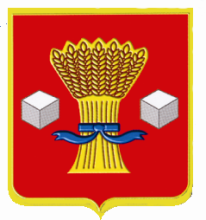 АдминистрацияСветлоярского муниципального района Волгоградской областиПОСТАНОВЛЕНИЕот 29.12.2017                       № 3636Об утверждении Методики оценки выполнениямуниципальными учреждениями Светлоярского муниципального района (Светлоярского городскогопоселения) муниципального задания на оказаниемуниципальных услуг (выполнение работ) в новой редакцииВ соответствии с Положением о формировании муниципального задания на оказание муниципальных услуг (выполнение работ) в отношении муниципальных учреждений Светлоярского муниципального района (Светлоярского городского поселения) и финансового обеспечения выполнения муниципального задания, утвержденного постановлением администрации Светлоярского муниципального района от 20.12.2017 № 3559 , руководствуясь Уставом Светлоярского муниципального района, Уставом Светлоярского городского поселения,п о с т а н о в л я ю:Утвердить Методику оценки выполнения муниципальными учреждениями Светлоярского муниципального района (Светлоярского городского поселения) муниципального задания на оказание муниципальных услуг (выполнение работ) (Приложение 1). Постановление администрации Светлоярского муниципального района Волгоградской области от 22.09.2014 № 1743 «Об утверждении Методики оценки выполнения муниципальными учреждениями Светлоярского муниципального района муниципального задания на оказание  муниципальных услуг (выполнение работ)» (в редакции от 30.10.2015 № 1518), признать утратившим силу.Настоящее постановление вступает в силу с 01.01.2018.Отделу по муниципальной службе, общим и кадровым вопросам администрации Светлоярского муниципального района (Иванова Н.В.) разместить настоящее постановление в сети Интернет на официальном сайте Светлоярского муниципального района Волгоградской области.Отделу бюджетно-финансовой политики (Коптева Е.Н.) разместить настоящее постановление в сети Интернет на финансовом портале Светлоярского муниципального района Волгоградской области.Контроль над исполнением настоящего постановления возложить на заместителя главы Светлоярского муниципального района С.А. Звезденкова.Глава муниципального района                                                           Т.В. РаспутинаАбраменко Е.Н.Методикаоценки выполнения муниципальными учреждениями Светлоярского муниципального района (Светлоярского городского поселения) муниципального задания на оказание муниципальных услуг (выполнение работ)1. Расчет итоговой оценки выполнения муниципальными учреждениями Светлоярского муниципального района (Светлоярского городского поселения) (далее -муниципальные учреждения) муниципального задания на оказание муниципальных услуг (выполнение работ) производится в три этапа, раздельно по показателям, характеризующим качество муниципальной услуги, и показателям, характеризующим объем муниципальной услуги (в натуральных показателях).1-й этап - расчет оценки выполнения муниципальными учреждениями муниципального задания по показателям, характеризующим качество муниципальной услуги;2-й этап - расчет оценки выполнения муниципальными учреждениями муниципального задания по показателям, характеризующим объем муниципальной услуги (в натуральных показателях);3-й этап - расчет итоговой оценки выполнения муниципальными учреждениями муниципального задания по каждой муниципальной услуге (работе).2. Расчет оценки выполнения муниципальными учреждениями муниципального задания по показателям, характеризующим качество муниципальной услуги, производится по следующей формуле:                                        N                           K1 =  SUM  K1i / N,   (1)                                      i = lгде:К1 - оценка выполнения муниципальными учреждениями муниципального задания по показателям, характеризующим качество муниципальной услуги (работы),%;К1i - оценка выполнения муниципальными учреждениями муниципального задания по каждому показателю, характеризующему качество муниципальной услуги (работы), установленному муниципальным заданием, %;N - количество показателей, характеризующих качество муниципальной услуги (работы), установленных муниципальным заданием, шт. Оценка выполнения муниципальными учреждениями муниципального задания по показателю, характеризующему качество муниципальной услуги (работы), установленному муниципальным заданием, определяется по формуле:                      К1i = К1фi / К1плi x 100%,   (2)где:К1фi - фактическое значение показателя, характеризующего качество муниципальной услуги (работы), в отчетном финансовом году;К1плi - плановое значение показателя, характеризующего качество муниципальной услуги (работы), в отчетном финансовом году.Интерпретация оценки выполнения муниципальными учреждениями муниципального задания по показателям, характеризующим качество муниципальной услуги (работы), осуществляется в соответствии с таблицей 1:Таблица 13. Расчет оценки выполнения муниципальными учреждениями муниципального задания по показателям, характеризующим объем муниципальной услуги (работе) (в натуральных показателях), производится по следующей формуле:                                       N                          K2 =  SUM  K2i / N, (3)                                     i = lгде:К2 - оценка выполнения муниципальными учреждениями муниципального задания по показателям, характеризующим объем муниципальной услуги (работы) (в натуральных показателях);К2i - оценка выполнения муниципальными учреждениями муниципального задания по каждому из показателей, характеризующих объем муниципальной услуги (работы) (в натуральных показателях), установленному муниципальным заданием;N - количество показателей, характеризующих объем муниципальной услуги (работы) (в натуральных показателях), установленных муниципальным заданием;                       К2i = К2фi / К2плi x 100%,   (4)где:К2фi - фактическое значение показателя, характеризующего объем муниципальной услуги (в натуральных показателях), в отчетном финансовом году;К2плi - плановое значение показателя, характеризующего объем муниципальной услуги, в отчетном финансовом году.Интерпретация оценки выполнения муниципальными учреждениями муниципального задания по показателям, характеризующим качество муниципальной услуги (работы), осуществляется в соответствии с таблицей 2:Таблица 24. Расчет итоговой оценки выполнения муниципальными учреждениями муниципального задания по каждой муниципальной услуге (работе) определяется:а) в случае если для муниципальной услуги (работы) муниципальным заданием предусмотрены показатели, характеризующие объем и качество муниципальной услуги (работы), по формуле:                     ОЦ итоговая = (К1 + К2) / 2,  (5)где:ОЦ итоговая - итоговая оценка выполнения муниципальными учреждениями муниципального задания по каждой муниципальной услуге (работе), %;б) в случае если для муниципальной услуги (работы) показатели, характеризующие качество муниципальной услуги (работы), не предусмотрены, по формуле:         ОЦ итоговая = К2, (6)5. Интерпретация итоговой оценки выполнения муниципальными учреждениями муниципального задания по каждой муниципальной услуге (работе) осуществляется в соответствии с таблицей 3:Таблица 3 6 Итоговая оценка выполнения муниципального задания (ОЦ итоговая) не является абсолютным и однозначным показателем степени  выполнения муниципального задания.Каждый критерий подлежит самостоятельному анализу причин его выполнения (или невыполнения) при подведении итогов деятельности  муниципального учреждения по выполнению муниципального задания на оказание муниципальных услуг (выполнение работ).Управляющий делами                                                                                    Л.Н. ШершневаОценка выполнения муниципального задания на оказание (выполнение) муниципальных услуг (работ)_______________________________________________(наименование учреждения)за _____________ годРуководитель муниципального учреждения  ____________    /___________________/   (Ф.И.О.)«____»____________20___г.Приложение к постановлению администрации                                                                      Светлоярского муниципального  районаот                             №Значение К1         Интерпретация оценки           К1 > 110%                   Муниципальное задание по муниципальной услуге (работе) перевыполнено 90% <= К1< =110%              Муниципальное задание по муниципальной услуге (работе) выполнено                   К1< 90%                      Муниципальное задание по муниципальной услуге (работе) не выполнено                        Значение К2         Интерпретация оценки           К2 > 110%                   Муниципальное задание по муниципальной услуге (работе) перевыполнено 90% <= К2< =110%              Муниципальное задание по муниципальной услуге (работе) выполнено                   К2< 90%                      Муниципальное задание по муниципальной услуге (работе) не выполнено                        Значение оценки       Интерпретация оценки           ОЦ итоговая > 110%                   Муниципальное задание перевыполнено                           90% <= ОЦ итоговая < =110%    Муниципальное задание выполнено                   ОЦ итоговая < 90%            Муниципальное задание не выполнено                        Приложение к Методике оценки выполнения                                                        муниципальными учреждениями                                                                            Светлоярского муниципального                                                                             района (Светлоярского городского поселения) муниципального задания на оказание муниципальных  услуг                                                                  (выполнение работ)N  
п/пКритерии оценки выполнения муниципального заданияКритерии оценки выполнения муниципального заданияКритерии оценки выполнения муниципального заданияКритерии оценки выполнения муниципального заданияКритерии оценки выполнения муниципального заданияКритерии оценки выполнения муниципального заданияКритерии оценки выполнения муниципального заданияКритерии оценки выполнения муниципального заданияКритерии оценки выполнения муниципального заданияКритерии оценки выполнения муниципального заданияОЦ         
  итоговаяN  
п/пПоказатели, характеризующие     
   качество муниципальной услуги    
(работы)Показатели, характеризующие     
   качество муниципальной услуги    
(работы)Показатели, характеризующие     
   качество муниципальной услуги    
(работы)Показатели, характеризующие     
   качество муниципальной услуги    
(работы)Показатели, характеризующие     
   качество муниципальной услуги    
(работы)Показатели,    
  характеризующие  
объем муниципальной
  услуги (работы)Показатели,    
  характеризующие  
объем муниципальной
  услуги (работы)Показатели,    
  характеризующие  
объем муниципальной
  услуги (работы)Показатели,    
  характеризующие  
объем муниципальной
  услуги (работы)Показатели,    
  характеризующие  
объем муниципальной
  услуги (работы)ОЦ         
  итоговаяN  
п/пНаименование 
 показателяК1плiК1фiК1iК 1 К 2плiК 2фiК2iК2iК2 ОЦ         
  итоговая12345678991011Услуга Услуга Услуга Услуга Услуга Услуга Услуга Услуга Услуга Услуга Услуга ….хххИтогохххххххРаботаРаботаРаботаРаботаРаботаРаботаРаботаРаботаРаботаРаботаРабота….хххИтогохххххххИтогоххххххх